UNIVERSIDAD DE PUERTO RICO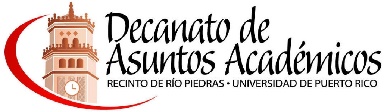 RECINTO DE RÍO PIEDRASPROGRAMA DE INTERNADO: PRIMERA EXPERIENCIA LABORALINFORME MENSUAL DE ASISTENCIA*NOMBRE: _________________________________________________          NÚMERO DE ESTUDIANTE: _______________________COMPAÑÍA O INSTITUCIÓN: __________________________________          FACULTAD O ESCUELA: __________________________FECHA DE INFORME: ________________________________________          PERIODO: _____________________________________SEMANA DEL ________ AL ________Resumen de labor realizada: ____________________________________________________________________________________________________________________________________________________________________________________________________________________________________________________________________________________________________________SEMANA DEL ________ AL ________Resumen de labor realizada: ____________________________________________________________________________________________________________________________________________________________________________________________________________________________________________________________________________________________________________SEMANA DEL ________ AL ________Resumen de labor realizada: ____________________________________________________________________________________________________________________________________________________________________________________________________________________________________________________________________________________________________________SEMANA DEL ________ AL ________Resumen de labor realizada: ____________________________________________________________________________________________________________________________________________________________________________________________________________________________________________________________________________________________________________FIRMA DEL ESTUDIANTE: ________________________________                   FECHA: ________________________________________FIRMA DEL SUPERVISOR: ________________________________                   FECHA: ________________________________________FIRMA DEL PROFESOR ENLACE: ___________________________                   FECHA: ________________________________________* El estudiante preparará un informe de asistencia mensual y entregará copia del mismo a su supervisor en el centro de internado.  Una vez el documento es firmado por el supervisor, el estudiante retendrá una copia y entregará el original al profesor enlace del Programa de Internado: Primera Experiencia Laboral en su facultad o escuela.  El profesor enlace validará el informe de asistencia y entregará el documento original al Decano Auxiliar de Asuntos Administrativos de su facultad o escuela para la elaboración de la certificación de horas trabajadas y el trámite de la misma para el pago de estipendio a la Oficina de Nómina.FECHAAMAMPMPMTOTAL DE HORASFIRMA DEL ESTUDIANTEFECHAENTRADASALIDAENTRADASALIDATOTAL DE HORASFIRMA DEL ESTUDIANTETOTAL DE HORAS SEMANAFECHAAMAMPMPMTOTAL DE HORASFIRMA DEL ESTUDIANTEFECHAENTRADASALIDAENTRADASALIDATOTAL DE HORASFIRMA DEL ESTUDIANTETOTAL DE HORAS SEMANAFECHAAMAMPMPMTOTAL DE HORASFIRMA DEL ESTUDIANTEFECHAENTRADASALIDAENTRADASALIDATOTAL DE HORASFIRMA DEL ESTUDIANTETOTAL DE HORAS SEMANAFECHAAMAMPMPMTOTAL DE HORASFIRMA DEL ESTUDIANTEFECHAENTRADASALIDAENTRADASALIDATOTAL DE HORASFIRMA DEL ESTUDIANTETOTAL DE HORAS SEMANA